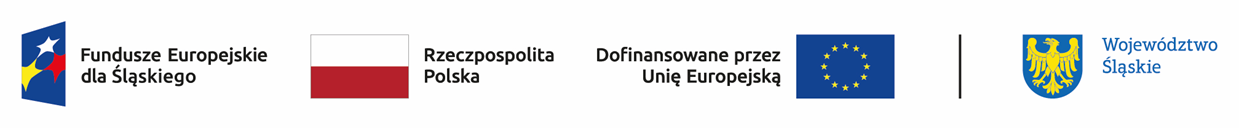 Lista członków Komisji Oceny ProjektówL.p.Imię i NazwiskoFunkcja pełniona w KOPAnna TofilskaPrzewodniczący KOPAdam SkupnikZastępca Przewodniczącego KOPAgnieszka BożekSekretarz KOPKrystyna BrząkalikCzłonek KOP - Ekspert